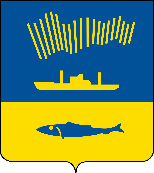 АДМИНИСТРАЦИЯ ГОРОДА МУРМАНСКАП О С Т А Н О В Л Е Н И Е   .  .                                                                                                             №     В соответствии с Федеральным законом от 06.10.2003 № 131-ФЗ 
«Об общих принципах организации местного самоуправления в Российской Федерации», Федеральным законом от 27.07.2010 № 210-ФЗ «Об организации предоставления государственных и муниципальных услуг», руководствуясь Уставом муниципального образования город Мурманск, постановлением администрации города Мурманска от 26.02.2009 № 321 «О Порядке 
разработки и утверждения административных регламентов предоставления муниципальных услуг в муниципальном образовании город Мурманск», в целях совершенствования механизма предоставления муниципальной услуги «Назначение и предоставление льгот лицам, удостоенным звания «Почетный гражданин города-героя Мурманска» п о с т а н о в л я ю: 1. Внести к постановлению администрации города Мурманска
от 01.12.2011 № 2396 «Об утверждении административного регламента предоставления муниципальной услуги «Назначение и предоставление льгот лицам, удостоенным звания «Почетный гражданин города-героя Мурманска» 
(в ред. постановлений от 24.07.2012 № 1721, от 17.04.2013 № 833, от 11.07.2014 № 2294, от 21.08.2015 № 2293, от 25.04.2016 № 1083, от 13.12.2017 № 3942, 
от 19.06.2019 № 2079, от 13.10.2020 № 2320) следующие изменения:- в преамбуле постановления слова «Уставом муниципального образования город Мурманск» заменить словами «Уставом муниципального образования городской округ город-герой Мурманск».2. 2. Внести в административный регламент предоставления муниципальной услуги «Назначение и предоставление льгот лицам, удостоенным звания «Почетный гражданин города-героя Мурманска», утвержденный постановлением администрации города Мурманска от 01.12.2011 № 2396 (в ред. постановлений от 24.07.2012 № 1721, от 17.04.2013 № 833, от 11.07.2014 № 2294, от 21.08.2015 № 2293, от 25.04.2016 № 1083, от 13.12.2017 № 3942, от 19.06.2019 № 2079, от 13.10.2020 № 2320), следующие изменения:2.1. Пункт 2.2.2 подраздела 2.2 раздела 2 изложить в следующей редакции:«2.2.2. При предоставлении муниципальной услуги Комитет осуществляет взаимодействие с:- Фондом пенсионного и социального страхования Российской Федерации в части получения справки (сведений), подтверждающих получение заявителем страховой пенсии;- Федеральной налоговой службой России (далее – ФНС) в части получения сведений о государственной регистрации, содержащихся в Едином государственном реестре записей актов гражданского состояния: о заключении брака, смерти (за исключением свидетельств о государственной регистрации актов гражданского состояния, выданных компетентными органами иностранного государства, и их нотариально удостоверенного перевода на русский язык, а также в случае, если сведения, содержащиеся в свидетельствах о государственной регистрации актов гражданского состояния, представлены не в полном объеме или отсутствуют в базе ФНС).».2.2. Пункт 2.6.7 подраздела 2.6 раздела 2 изложить в следующей редакции:«2.6.7. Документы (сведения, содержащиеся в них), указанные в подпункте «д» пункта 2.6.1, подпункте «е» пункта 2.6.4, подпунктах «д», «е» пункта 2.6.5 настоящего Административного регламента, Комитет самостоятельно запрашивает в рамках межведомственного информационного взаимодействия в Фонде пенсионного и социального страхования Российской Федерации, ФНС, в том числе, при наличии технической возможности, в электронной форме с использованием системы межведомственного электронного взаимодействия в случае, если Заявитель не предоставил их по собственной инициативе.».2.3. В третьем абзаце пункта 3.3.1 подраздела 3.3 раздела 3 слова «(Пенсионный фонд Российской Федерации)» заменить словами «(Фонд пенсионного и социального страхования Российской Федерации, ФНС)».3. Отделу информационно-технического обеспечения и защиты информации администрации города Мурманска (Кузьмин А.Н.) разместить настоящее постановление на официальном сайте администрации города Мурманска в сети Интернет.4. Редакции газеты «Вечерний Мурманск» (Сирица Д.В.) опубликовать настоящее постановление.5. Настоящее постановление вступает в силу со дня официального опубликования.6. Контроль за выполнением настоящего постановления возложить на заместителя главы администрации города Мурманска Левченко Л.М.Глава администрациигорода Мурманска                                                                           Ю.В. Сердечкин